№ п/пНаименование товараНаименование показателя, технического, функционального параметра, ед. изм. ПоказателяНаименование показателя, технического, функционального параметра, ед. изм. Показателя1Оборудование уличноеПримерный эскиз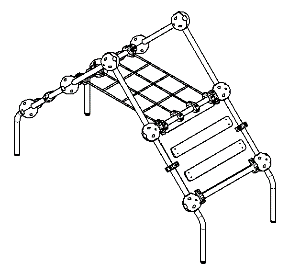 Внешние размеры Внешние размеры 1Оборудование уличноеПримерный эскизДлина, мм (±70 мм)29651Оборудование уличноеПримерный эскизШирина, мм (±70 мм)12951Оборудование уличноеПримерный эскизВысота, мм (±70 мм)14881Оборудование уличноеПримерный эскизКомплектацияКомплектация1Оборудование уличноеПримерный эскизСфера 57, шт.101Оборудование уличноеПримерный эскизГрунтозацеп, шт.41Оборудование уличноеПримерный эскизПерекладина, шт.41Оборудование уличноеПримерный эскизРаспорка, шт.41Оборудование уличноеПримерный эскизЛаз фанерный, шт.21Оборудование уличноеПримерный эскизЛаз канатный, шт.11Оборудование уличноеПримерный эскизОписание конструкцииОписание конструкции1Оборудование уличноеПримерный эскизОборудование уличное должно представлять собой устойчивую конструкцию, обеспечивающую безопасные условия для развивающих занятий на открытом воздухе.Конструкция должна обладать высокой ударопрочностью и виброустойчивостью. Во избежание травм и застревания одежды и частей тела, изделие должно быть разработано и изготовлено в соответствии с требованиями ГОСТ Р 52169-2012. Изделие должно крепиться анкерными болтами к бетонному основанию или раме, либо должно иметь крепление в виде забетонированных закладных труб. Изделие должно быть антивандальным.Минимальный радиус закругления выступающих элементов изделия, доступных пользователю - не менее 3 мм.Выступающие части болтовых соединений должны быть защищены пластиковыми заглушками либо иным способом, предусмотренным требованиями ГОСТ Р 52169-2012 и позволяющими обеспечить безопасность конструкции.Выступающие и доступные торцы труб при их наличии должны быть закрыты пластиковыми антивандальными заглушками.Все металлические части конструкции должны быть окрашены полимерной порошковой эмалью методом запекания в заводских условиях, что предотвращает металл от коррозии. Анкерные болты либо крепежные изделия должны быть оцинкованы. Каждое оборудование согласно ГОСТ Р 52169-2012 комплектуется табличкой информационной, на которой должна быть нанесена информация о производителе, месяце и годе изготовления, обозначение изделия.Оборудование уличное должно представлять собой устойчивую конструкцию, обеспечивающую безопасные условия для развивающих занятий на открытом воздухе.Конструкция должна обладать высокой ударопрочностью и виброустойчивостью. Во избежание травм и застревания одежды и частей тела, изделие должно быть разработано и изготовлено в соответствии с требованиями ГОСТ Р 52169-2012. Изделие должно крепиться анкерными болтами к бетонному основанию или раме, либо должно иметь крепление в виде забетонированных закладных труб. Изделие должно быть антивандальным.Минимальный радиус закругления выступающих элементов изделия, доступных пользователю - не менее 3 мм.Выступающие части болтовых соединений должны быть защищены пластиковыми заглушками либо иным способом, предусмотренным требованиями ГОСТ Р 52169-2012 и позволяющими обеспечить безопасность конструкции.Выступающие и доступные торцы труб при их наличии должны быть закрыты пластиковыми антивандальными заглушками.Все металлические части конструкции должны быть окрашены полимерной порошковой эмалью методом запекания в заводских условиях, что предотвращает металл от коррозии. Анкерные болты либо крепежные изделия должны быть оцинкованы. Каждое оборудование согласно ГОСТ Р 52169-2012 комплектуется табличкой информационной, на которой должна быть нанесена информация о производителе, месяце и годе изготовления, обозначение изделия.1Сфера 57Сфера 57Сфера 571Сфера должна состоять из двух пластиковых полусфер, кронштейна металлического и заглушек. Полусферы представляют собой корпусную деталь в виде пустотелой полусферы диаметром не менее 205 мм и высотой от плоскости до вершины радиуса не менее 102 мм. Внутри полусферы расположены ребра жесткости и посадочные места отверстий. Для скрепления двух полусфер между собой выполнены 4 отверстия диаметрами не менее 9,2 мм, которые расположены на расстоянии не менее 100 мм по осевом. Кронштейн металлический выполнен из листа металлического толщиной не менее 2,5 мм. Представляет собой деталь крестообразной формы с полусферическими радиусными частями по четырем краям, радиусы не менее 28,5 мм. В радиусных частях выполнены отверстия-пазы размерами не менее 40х12 мм, всего 4 шт. Отверстия-пазы расположены от края крестообразных окончаний на расстоянии не менее 22 мм и расположены длинной стороной перпендикулярно крестообразным окончанием, которые позволяют регулировать угол установки кронштейна. Отверстия под крепления пластиковых полусфера закрываются заглушками из пластика, диаметром не менее 25 мм по наружнему бортику. Заглушка представляет собой деталь в виде цилиндра, усеченного с высокой стороной размером не менее 34 мм и низкой стороной размером не менее 9 мм. Сфера должна состоять из двух пластиковых полусфер, кронштейна металлического и заглушек. Полусферы представляют собой корпусную деталь в виде пустотелой полусферы диаметром не менее 205 мм и высотой от плоскости до вершины радиуса не менее 102 мм. Внутри полусферы расположены ребра жесткости и посадочные места отверстий. Для скрепления двух полусфер между собой выполнены 4 отверстия диаметрами не менее 9,2 мм, которые расположены на расстоянии не менее 100 мм по осевом. Кронштейн металлический выполнен из листа металлического толщиной не менее 2,5 мм. Представляет собой деталь крестообразной формы с полусферическими радиусными частями по четырем краям, радиусы не менее 28,5 мм. В радиусных частях выполнены отверстия-пазы размерами не менее 40х12 мм, всего 4 шт. Отверстия-пазы расположены от края крестообразных окончаний на расстоянии не менее 22 мм и расположены длинной стороной перпендикулярно крестообразным окончанием, которые позволяют регулировать угол установки кронштейна. Отверстия под крепления пластиковых полусфера закрываются заглушками из пластика, диаметром не менее 25 мм по наружнему бортику. Заглушка представляет собой деталь в виде цилиндра, усеченного с высокой стороной размером не менее 34 мм и низкой стороной размером не менее 9 мм. ГрунтозацепГрунтозацепГрунтозацепГрунтозацеп выполнен из трубы стальной диаметром не менее 57 мм и толщиной стенки не менее 3 мм. Габариты не менее 710*207*57 мм. Труба должна быть загнута под углом 135 градусов, радиус сгиба не менее 150 мм, длина прямого участка не менее 150 мм. На коротком прямом участке трубы выполнено два сквозных отверстия диаметром не менее 11 мм, которые расположены перпендикулярно друг относительно друга. Конец трубы, который бетонируется в землю закрыт заглушкой пластиковой.Грунтозацеп выполнен из трубы стальной диаметром не менее 57 мм и толщиной стенки не менее 3 мм. Габариты не менее 710*207*57 мм. Труба должна быть загнута под углом 135 градусов, радиус сгиба не менее 150 мм, длина прямого участка не менее 150 мм. На коротком прямом участке трубы выполнено два сквозных отверстия диаметром не менее 11 мм, которые расположены перпендикулярно друг относительно друга. Конец трубы, который бетонируется в землю закрыт заглушкой пластиковой.ПерекладинаПерекладинаПерекладинаПерекладина выполнена из трубы стальной диаметром не менее 57 мм и толщиной стенки не менее 3 мм. Длина трубы не менее 1742 мм. В местах крепления сферы выполнены сквозные отверстия диаметром не менее 11 мм.Перекладина выполнена из трубы стальной диаметром не менее 57 мм и толщиной стенки не менее 3 мм. Длина трубы не менее 1742 мм. В местах крепления сферы выполнены сквозные отверстия диаметром не менее 11 мм.РаспоркаРаспоркаРаспоркаРаспорка выполнена из трубы стальной диаметром не менее 57 мм и толщиной стенки не менее 3 мм. Длина трубы не менее 1035 мм. В местах крепления сферы выполнены сквозные отверстия диаметром не менее 11 мм.Распорка выполнена из трубы стальной диаметром не менее 57 мм и толщиной стенки не менее 3 мм. Длина трубы не менее 1035 мм. В местах крепления сферы выполнены сквозные отверстия диаметром не менее 11 мм.Лаз фанерныйЛаз фанерныйЛаз фанерныйЛаз выполнен из фанеры ФОФ толщиной не менее 18 мм, размерами не менее 1031х833 мкм. На панели по углам имеются вырезы радиусом не менее 105 мм шириной не менее 70 мм. К панели с помощью саморезов прикручены две накладки, размерами не менее 900х120 мм. Накладки выполнены из фанеры ФОФ толщиной не менее 18 мм, закругления углов накладки не менее 30 мм. Расстояние между накладками не менее 180 мм. Лаз крепится к трубам при помощи пластиковых хомутов.Лаз выполнен из фанеры ФОФ толщиной не менее 18 мм, размерами не менее 1031х833 мкм. На панели по углам имеются вырезы радиусом не менее 105 мм шириной не менее 70 мм. К панели с помощью саморезов прикручены две накладки, размерами не менее 900х120 мм. Накладки выполнены из фанеры ФОФ толщиной не менее 18 мм, закругления углов накладки не менее 30 мм. Расстояние между накладками не менее 180 мм. Лаз крепится к трубам при помощи пластиковых хомутов.Лаз канатныйЛаз канатныйЛаз канатныйКанатный лаз состоит из перекрестно-пересекающихся канатных отрезков, соединенных между собой. Канатная сетка должна быть изготовлена из шестипрядного армированного полипропиленового атмосферостойкого каната (Ø16мм). Канат соединяется в 8 местах при помощи пластиковых хомутов к трубам диаметром 57 мм.Канатный лаз состоит из перекрестно-пересекающихся канатных отрезков, соединенных между собой. Канатная сетка должна быть изготовлена из шестипрядного армированного полипропиленового атмосферостойкого каната (Ø16мм). Канат соединяется в 8 местах при помощи пластиковых хомутов к трубам диаметром 57 мм.